ПРАВИТЕЛЬСТВО ЛЕНИНГРАДСКОЙ ОБЛАСТИПОСТАНОВЛЕНИЕот 7 ноября 2016 г. N 423О РАЗМЕЩЕНИИ В ИНФОРМАЦИОННО-ТЕЛЕКОММУНИКАЦИОННОЙ СЕТИ"ИНТЕРНЕТ" ОТЧЕТОВ О РАСХОДОВАНИИ БЮДЖЕТНЫХ АССИГНОВАНИЙНА ИНФОРМАЦИОННОЕ ОБЕСПЕЧЕНИЕ ДЕЯТЕЛЬНОСТИ ОРГАНОВИСПОЛНИТЕЛЬНОЙ ВЛАСТИ ЛЕНИНГРАДСКОЙ ОБЛАСТИ И ПОДДЕРЖКУСРЕДСТВ МАССОВОЙ ИНФОРМАЦИИВ соответствии с частями 1 и 2 статьи 13, частями 6 и 8 статьи 14 Федерального закона от 9 февраля 2009 года N 8-ФЗ "Об обеспечении доступа к информации о деятельности государственных органов и органов местного самоуправления", частью 3 статьи 2 областного закона от 11 июля 2011 года N 52-оз "Об обеспечении доступа к информации о деятельности органов государственной власти Ленинградской области и иных государственных органов Ленинградской области" Правительство Ленинградской области постановляет:1. Утвердить:1.1. Требования к размещению в информационно-телекоммуникационной сети "Интернет" отчетов о расходовании бюджетных ассигнований на информационное обеспечение деятельности органов исполнительной власти Ленинградской области и поддержку средств массовой информации (приложение 1).1.2. Утратил силу. - Постановление Правительства Ленинградской области от 30.10.2019 N 508.2. Органам исполнительной власти Ленинградской области в течение 30 дней со дня опубликования настоящего постановления назначить должностных лиц, уполномоченных на размещение отчета о расходовании бюджетных ассигнований на информационное обеспечение деятельности органа исполнительной власти Ленинградской области и поддержку средств массовой информации в информационно-телекоммуникационной сети "Интернет", и представить сведения об этих лицах в Комитет по печати Ленинградской области.(в ред. Постановления Правительства Ленинградской области от 23.07.2019 N 344)3. Определить Комитет по печати Ленинградской области органом исполнительной власти, ответственным за формирование и опубликование на официальном портале Администрации Ленинградской области сводного отчета о расходовании бюджетных ассигнований на информационное обеспечение деятельности органов исполнительной власти Ленинградской области и поддержку средств массовой информации.(в ред. Постановления Правительства Ленинградской области от 23.07.2019 N 344)4. Контроль за исполнением постановления возложить на вице-губернатора Ленинградской области по внутренней политике.5. Настоящее постановление вступает в силу по истечении 10 дней со дня официального опубликования.Вице-губернаторЛенинградской областипо внутренней политикеС.ПерминовУТВЕРЖДЕНЫпостановлением ПравительстваЛенинградской областиот 07.11.2016 N 423(приложение 1)ТРЕБОВАНИЯК РАЗМЕЩЕНИЮ В ИНФОРМАЦИОННО-ТЕЛЕКОММУНИКАЦИОННОЙ СЕТИ"ИНТЕРНЕТ" ОТЧЕТОВ О РАСХОДОВАНИИ БЮДЖЕТНЫХ АССИГНОВАНИЙНА ИНФОРМАЦИОННОЕ ОБЕСПЕЧЕНИЕ ДЕЯТЕЛЬНОСТИ ОРГАНОВИСПОЛНИТЕЛЬНОЙ ВЛАСТИ ЛЕНИНГРАДСКОЙ ОБЛАСТИ И ПОДДЕРЖКУСРЕДСТВ МАССОВОЙ ИНФОРМАЦИИ1. В целях подготовки сводного отчета о расходовании бюджетных ассигнований на информационное обеспечение деятельности органов исполнительной власти Ленинградской области и поддержку средств массовой информации (далее - сводный отчет) органы исполнительной власти Ленинградской области, осуществляющие в установленном порядке полномочия главного распорядителя бюджетных средств, осуществляют подготовку отчетов о расходовании бюджетных ассигнований на информационное обеспечение деятельности органов исполнительной власти Ленинградской области и поддержку средств массовой информации (далее - отчеты).(п. 1 в ред. Постановления Правительства Ленинградской области от 30.10.2019 N 508)2. В отчетах указываются только расходы, произведенные за счет средств областного бюджета Ленинградской области, согласно кодам направлений расходов бюджетной классификации, содержащих значения 98700 - 98799, в соответствии с требованиями приказа Минфина России от 8 июня 2018 года N 132н "О Порядке формирования и применения кодов бюджетной классификации Российской Федерации, их структуре и принципах назначения".(в ред. Постановления Правительства Ленинградской области от 30.10.2019 N 508)3. Отчеты по форме согласно приложению 1 к настоящим Требованиям размещаются самостоятельно в информационно-телекоммуникационной сети "Интернет" на официальных сайтах органов исполнительной власти Ленинградской области и одновременно направляются в адрес органа исполнительной власти, ответственного за формирование и опубликование сводного отчета на официальном портале Администрации Ленинградской области (www.lenobl.ru), в течение 10 рабочих дней после отчетной даты (1 июля, 31 декабря).Порядок заполнения типовой формы отчета указан в приложении 2 к настоящим Требованиям.4. В случае отсутствия информации отчет формируется с нулевыми показателями и направляется органу исполнительной власти Ленинградской области, ответственному за формирование и опубликование сводного отчета, в течение 10 рабочих дней после отчетной даты (1 июля, 31 декабря).5. Сводный отчет размещается на официальном портале Администрации Ленинградской области в информационно-телекоммуникационной сети "Интернет" (www.lenobl.ru) в течение 15 рабочих дней после отчетной даты (1 июля, 31 декабря) по форме согласно приложению 3 к настоящим Требованиям.Порядок заполнения типовой формы сводного отчета указан в приложении 4 к настоящим Требованиям.Приложение 1к Требованиям...ТИПОВАЯ ФОРМА ОТЧЕТАо расходовании бюджетных ассигнований на информационноеобеспечение деятельности органа исполнительной властиЛенинградской области и поддержку средств массовойинформации на "__" ______________ 20__ годаРуководитель(уполномоченное лицо) _________________  __________________________________                         (должность)      (подпись)  (расшифровка подписи)Исполнитель ________________  ___________  _____________________  _________              (должность)      (подпись)   (расшифровка подписи)  (телефон)"__" __________ 20__ годПриложение 2к Требованиям...ПОРЯДОКЗАПОЛНЕНИЯ ТИПОВОЙ ФОРМЫ ОТЧЕТА О РАСХОДОВАНИИ БЮДЖЕТНЫХАССИГНОВАНИЙ НА ИНФОРМАЦИОННОЕ ОБЕСПЕЧЕНИЕ ДЕЯТЕЛЬНОСТИОРГАНА ИСПОЛНИТЕЛЬНОЙ ВЛАСТИ ЛЕНИНГРАДСКОЙ ОБЛАСТИИ ПОДДЕРЖКУ СРЕДСТВ МАССОВОЙ ИНФОРМАЦИИ1. Отчет о расходовании бюджетных ассигнований на информационное обеспечение деятельности органа исполнительной власти Ленинградской области и поддержку средств массовой информации (далее - отчет) формируется органом исполнительной власти Ленинградской области с полугодовой периодичностью. Расчет первого периода начинается 1 января 2017 года.Типовая форма отчета заполняется в следующем порядке:а) в поле "Дата" вносятся сведения о дате заполнения типовой формы;б) в строке "Наименование органа исполнительной власти Ленинградской области" указывается код в соответствии с Общероссийским классификатором предприятий и организаций;в) в поле "по ОКАТО (ОКТМО)" указывается 11-значный код ОКАТО (ОКТМО) в соответствии с местонахождением органа исполнительной власти, а также полное наименование органа исполнительной власти - Ленинградская область;г) в таблице:в графах 1 - 4 отражаются коды расходов по бюджетной классификации,в графе 5 отражается код в соответствии с Общероссийским классификатором продукции по видам экономической деятельности,в графе 6 отражаются сведения о предмете закупки в соответствии с данными реестра контрактов, заключенных заказчиками (закрытого реестра, а в случае если сведения о контракте не подлежат включению в реестр контрактов, - реестра закупок), и цель предоставления субсидий (грантов), указанная в соглашении (договоре) о предоставлении субсидий (грантов),в графе 7 отражается полное наименование исполнителя контракта в соответствии с данными реестра контрактов, заключенных заказчиками (закрытого реестра, а в случае если сведения о контракте не подлежат включению в реестр контрактов, - реестра закупок), и получателя субсидий (грантов) в соответствии с соглашением (договором) о предоставлении субсидий (грантов),в графе 8 отражаются сведения о цене государственного контракта в соответствии с данными реестра контрактов, заключенных заказчиками (закрытого реестра, а в случае если сведения о контракте не подлежат включению в реестр контрактов, - реестра закупок), и об объеме предоставляемых субсидий (грантов) в соответствии с соглашением (договором) о предоставлении субсидий (грантов),в графе 9 отражаются сведения об оплате государственного контракта в соответствии с данными об оплате контракта из реестра контрактов, заключенных заказчиками (закрытого реестра, а в случае если сведения о контракте не подлежат включению в реестр контрактов, - реестра закупок), и о предоставленных субсидиях (грантах) в соответствии с данными об исполнении бюджета,в строку "Итого" вносятся суммарные данные о ценах государственных контрактов и об объемах предоставляемых субсидий (грантов) (графа 8), и об оплате государственных контрактов, и об объеме предоставленных субсидий (грантов) (графа 9).2. Отчет подписывает и проставляет дату подписания руководитель органа исполнительной власти Ленинградской области (или уполномоченное им лицо).3. В отчете отражаются сведения об исполнителе, сформировавшем отчет.Приложение 3к Требованиям...ТИПОВАЯ ФОРМА СВОДНОГО ОТЧЕТАо расходовании бюджетных ассигнований на информационноеобеспечение деятельности органов исполнительной властиЛенинградской области и поддержку средств массовойинформации на "__" ___________ 20__ годаРуководитель(уполномоченное лицо) _________________  __________________________________                         (должность)      (подпись)  (расшифровка подписи)Исполнитель ________________  ___________  _____________________  _________              (должность)      (подпись)   (расшифровка подписи)  (телефон)"__" __________ 20__ годПриложение 4к Требованиям...ПОРЯДОКЗАПОЛНЕНИЯ ТИПОВОЙ ФОРМЫ СВОДНОГО ОТЧЕТА О РАСХОДОВАНИИБЮДЖЕТНЫХ АССИГНОВАНИЙ НА ИНФОРМАЦИОННОЕ ОБЕСПЕЧЕНИЕДЕЯТЕЛЬНОСТИ ОРГАНОВ ИСПОЛНИТЕЛЬНОЙ ВЛАСТИ ЛЕНИНГРАДСКОЙОБЛАСТИ И ПОДДЕРЖКУ СРЕДСТВ МАССОВОЙ ИНФОРМАЦИИ1. Сводный отчет о расходовании бюджетных ассигнований на информационное обеспечение деятельности органов исполнительной власти Ленинградской области и поддержку средств массовой информации (далее - сводный отчет) формируется ответственным органом исполнительной власти Ленинградской области с полугодовой периодичностью. Расчет первого периода начинается 1 января 2017 года.Типовая форма сводного отчета заполняется в следующем порядке:а) в поле "Дата" вносятся сведения о дате заполнения типовой формы;б) в строке "Наименование ответственного органа исполнительной власти Ленинградской области" указывается код в соответствии с Общероссийским классификатором предприятий и организаций, а также полное наименование ответственного органа исполнительной власти Ленинградской области;в) в строке "Наименование субъекта Российской Федерации" указывается 11-значный код ОКАТО (ОКТМО) в соответствии с местонахождением ответственного органа исполнительной власти, а также полное наименование субъекта Российской Федерации - Ленинградская область;г) в таблице:в графе 1 отражается код органа исполнительной власти Ленинградской области в соответствии с Общероссийским классификатором предприятий и организаций, а также полное наименование органа исполнительной власти Ленинградской области,в графах 2 - 5 отражаются коды расходов по бюджетной классификации,в графе 6 отражается код в соответствии с Общероссийским классификатором продукции по видам экономической деятельности,в графе 7 отражаются сведения о предмете закупки в соответствии с данными реестра контрактов, заключенных заказчиками (закрытого реестра, а в случае если сведения о контракте не подлежат включению в реестр контрактов, - реестра закупок), и цель предоставления субсидий (грантов), указанная в соглашении (договоре) о предоставлении субсидий (грантов),в графе 8 отражается полное наименование исполнителя контракта в соответствии с данными реестра контрактов, заключенных заказчиками (закрытого реестра, а в случае если сведения о контракте не подлежат включению в реестр контрактов, - реестра закупок), и получателя субсидий (грантов) в соответствии с соглашением (договором) о предоставлении субсидий (грантов),в графе 9 отражаются сведения о цене государственного контракта в соответствии с данными реестра контрактов, заключенных заказчиками (закрытого реестра, а в случае если сведения о контракте не подлежат включению в реестр контрактов, - реестра закупок), и об объемах предоставляемых субсидий (грантов) в соответствии с соглашением (договором) о предоставлении субсидий (грантов),в графе 10 отражаются сведения об оплате государственного контракта в соответствии с данными об оплате контракта из реестра контрактов, заключенных заказчиками (закрытого реестра, а в случае если сведения о контракте не подлежат включению в реестр контрактов, - реестра закупок), и о предоставленных субсидиях (грантах) в соответствии с данными об исполнении бюджета,в строку "Итого по органу исполнительной власти" вносятся суммарные данные по органу исполнительной власти Ленинградской области о ценах государственных контрактов и об объемах предоставляемых субсидий (грантов) (графа 8), и об оплате государственных контрактов, и об объеме предоставленных субсидий (грантов) (графа 9),в строку "Всего" вносятся суммарные данные по всем органам исполнительной власти Ленинградской области о ценах государственных контрактов и об объемах предоставляемых субсидий (грантов) (графа 8) и об оплате государственных контрактов и об объеме предоставленных субсидий (грантов) (графа 9).2. Сводный отчет подписывает и проставляет дату подписания руководитель ответственного органа исполнительной власти Ленинградской области (или уполномоченное им лицо).3. В сводном отчете отражаются сведения об исполнителе, сформировавшем отчет.УТВЕРЖДЕНпостановлением ПравительстваЛенинградской областиот 07.11.2016 N 423(приложение 2)ПЕРЕЧЕНЬНАПРАВЛЕНИЙ РАСХОДОВАНИЯ БЮДЖЕТНЫХ АССИГНОВАНИЙ НА ЗАКУПКУРАБОТ (УСЛУГ) ПО ИНФОРМАЦИОННОМУ ОСВЕЩЕНИЮ ДЕЯТЕЛЬНОСТИОРГАНОВ ИСПОЛНИТЕЛЬНОЙ ВЛАСТИ ЛЕНИНГРАДСКОЙ ОБЛАСТИУтратил силу. - Постановление Правительства Ленинградскойобласти от 30.10.2019 N 508.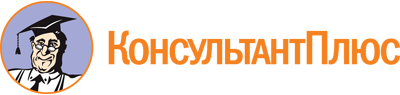 Постановление Правительства Ленинградской области от 07.11.2016 N 423
(ред. от 30.10.2019)
"О размещении в информационно-телекоммуникационной сети "Интернет" отчетов о расходовании бюджетных ассигнований на информационное обеспечение деятельности органов исполнительной власти Ленинградской области и поддержку средств массовой информации"Документ предоставлен КонсультантПлюс

www.consultant.ru

Дата сохранения: 12.07.2022
 Список изменяющих документов(в ред. Постановлений Правительства Ленинградской областиот 23.07.2019 N 344, от 30.10.2019 N 508)Список изменяющих документов(в ред. Постановления Правительства Ленинградской областиот 30.10.2019 N 508)КОДЫДатаНаименование органа исполнительной власти Ленинградской областипо ОКПОпо ОКАТО (ОКТМО)Периодичность: полугодоваяЕдиница измерения: руб.по ОКЕИ383Код по БККод по БККод по БККод по БККод по ОКПДПредмет закупки/цель предоставления субсидии (гранта)Наименование исполнителя контракта/получателя субсидии (гранта)Цена контракта/объем предоставляемых субсидий (грантов)Оплата по контрактам/расходы по предоставленным субсидиям (грантам)разделаподразделанаправления расходоввида расходовКод по ОКПДПредмет закупки/цель предоставления субсидии (гранта)Наименование исполнителя контракта/получателя субсидии (гранта)Цена контракта/объем предоставляемых субсидий (грантов)Оплата по контрактам/расходы по предоставленным субсидиям (грантам)123456789ИтогоИтогоИтогоИтогоИтогоИтогоИтогоКОДЫДатаНаименование ответственного органа исполнительной власти Ленинградской областипо ОКПОНаименование субъекта Российской ФедерацииЛенинградская областьпо ОКАТО (ОКТМО)Периодичность: полугодоваяЕдиница измерения: руб.по ОКЕИ383Наименование органа исполнительной властиКод по БККод по БККод по БККод по БККод по ОКПДПредмет закупки/цель предоставления субсидии (гранта)Наименование исполнителя контракта/получателя субсидии (гранта)Цена контракта/объем предоставляемых субсидий (грантов)Оплата по контрактам/расходы по предоставленным субсидиям (грантам)Наименование органа исполнительной властиразделаподразделанаправления расходоввида расходовКод по ОКПДПредмет закупки/цель предоставления субсидии (гранта)Наименование исполнителя контракта/получателя субсидии (гранта)Цена контракта/объем предоставляемых субсидий (грантов)Оплата по контрактам/расходы по предоставленным субсидиям (грантам)12345678910Итого по органам исполнительной власти Ленинградской областиВсего